XI DESCENSO A NADO DEL SELLAXXI TRAVESIA RIA DE RIBADESELLADomingo 12 agosto de 2018 a las: 17:15 h Travesia ria Ribadesella 18:00 h Descenso a nado del SellaORGANIZA: Federacion de Pentatlon Moderno del P. Asturias y Club Triatlon GijonPATROCINA: Concejalia de Deportes de Ribadesella COLABORAN: D.G.DeporteTravesia Ribadesella: 1000 m. Salida 17:15 h/Descenso del Sella: 3.500 m. Salida (18:00 h)CATEGORÍA	MASCULINO	FEMENINOMenores 	2001 a 2005	2001 a 2005Mayores	2000 a 1986	2000 a 1986Máster A	1985 a 1969	1985 a 1969Máster 50	1968 anteriores	1968 anterioresNeopreno                    absolutos                                 absolutasLos participantes de la categoría de neopreno solo optan a los premios de su categoría que es absoluta y no optan a la de ganador absoluto de la prueba.PARTICIPACIÓN: Abierta a los aficionados a la natación estén o no federados. (los deportistas que soliciten seguro por un dia abonaran la Cuota de 5€) opción Camping y acompañamiento en piraguaINSCRIPCIONES gratuitas:inscripción travesia Ribadesella  https://www.deporticket.com/dpk-detalle-evento/evento/3400-xxi-travesia-ria-de-ribadesella Descenso sella https://www.deporticket.com/dpk-detalle-evento/evento/3399-ix-descenso-a-nado-del-sella información al correo electrónico ciudaddegijon@telecable.es o tf 670 631 176 INSCRIPCIÓNES gratuita hasta el 10 agosto 2018 dos días antes Control y recogida de gorros en lugar establecido como META.traslado en autocares a salida LLovioPREMIOS: Recibirán premio los tres primeros clasificados en cada categorías por sexo y edad.                              Travesia de Ribadesella Distancia 1000 m 17:15 H.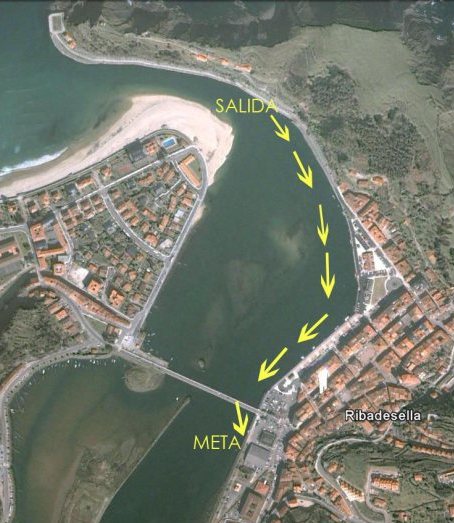 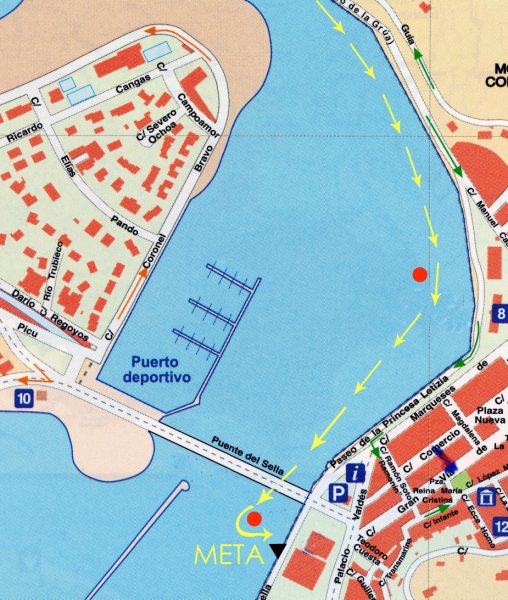 Descenso del Sella Distancia 3.500 metros (18:00 h).llegada al podium del Sella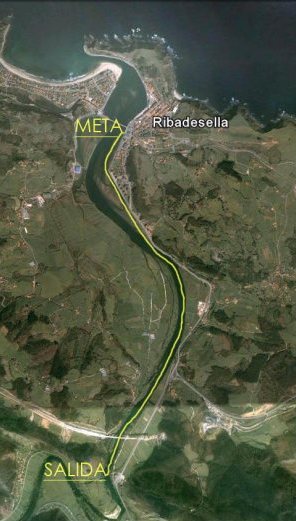 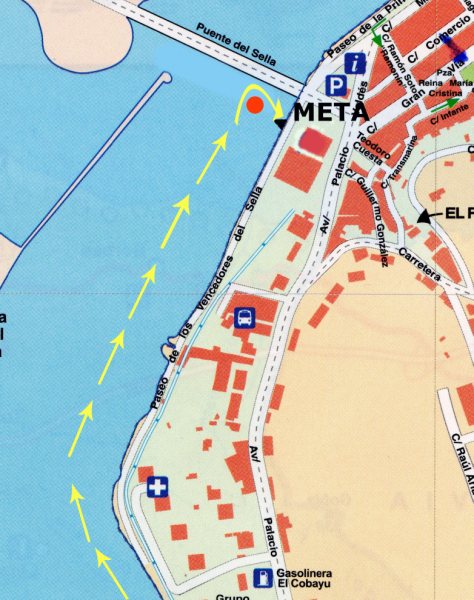 